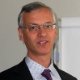 Didier MAIGNAN – E-Labor ConseilConsultant Senior formateur et directeur de mission en dispositif de gestion de projets et de portefeuille et de documents56 ansILLUSTRATION DES COMPETENCESDepuis 2011 Consultant senior principalement pour des organismes de formation et de conseil, doté d’une assistante technique sédentaire, et d’une équipe de consultant et de développeurs SharePoint 2010Projets  récents ou en cours2014 Direction du Développement de la société allemande d’Eolienne OSTWIND Mission de mise en place de Microsoft Project OnLine, conseil en planification et en suivi de projet2013 -2014  DSI de la Caisse Nationale d’Assurance Vieillesse  Audit  TMA et mission de conseil et d’expertise sur la solution OPERA, développée sur Microsoft Project Server pour le pilotage des projets des 5 entité régionales  ou nationales et le suivi des temps de la DSIT dans son ensemble. Conseil 2012 -2015  SDSI du groupe Ministère du Travail et de la Santé Prise de connaissance, cadrage, Spécifications Fonctionnelles (convergence), Atelier de Conduite du changement, Dossier d’Architecture Technique, Conception d’interface avec un logiciel financier, Installation Paramétrage, Développement de spécifiques et déploiement d’une solution de rapports  sous Project Server 2010, en vue d’une appropriation par les équipes informatiques. 2011-2013 Communauté Urbaine de Poitiers Mise en d’une gestion complète de protefeuille de projet sous Project Server 2010 : gestion financière, gestion de plan de charge, contrôle des délais, aide à la mise en place d’une gestion documentaire des projets sous SharePoint Server, formation des utilisateurs.2012 Naxis Formation pratique à la gestion de projet en inter entreprise avec un projet « fil rouge »2012 Office Central du Phosphate Installation et formation de l’équipe pilote pour une gestion de protefeuille de projet et de ressources sous Project Server 2010. Installation sur une ferme tri-serveur SharePoint 2010. 2011-2012 Ville de Versailles  : accompagnement de la DSI au management de portefeuille et de projets sous Project Server et SharePoint Server 2010, AMO, conseil, formation, mise en œuvre, assistance, migration et transferts2011 OPCA2 . Mise en place et formation sur SharePoint Foundation 2010 dans le cadre de la préparation de la fusion avec un confrère.2011 SAP formation de SAP France en septembre 2011, formation de l’équipe EPM SAP à l'intégration de progiciels (formation FAFIEC en sous-traitance d’ OPTEAM). 2011 Agence Nationale pour L’Amélioration de la Performance des organisme de santé : formation de toute l’entreprise (100 personnes) au management collaboratif de projets 2009-2011CLC – Société de conseil opérationnel en gestion et conduite de projets – ParisDirecteur du pole Mise en place d’Outils  et méthode de Gestion de projet. Consultant expert en gestion de projets.Projets2011 Ville de Versailles  : formation de la DSI au management de portefeuille et de rojets 2010 Université de Tours : Direction de mission pour la mise en place d’un outil de gestion de projet multiprojet commun  pour la DSIT, le département R&D, et la Cellule d’aide au Pilotage des Projets Stratégiques2010 PHARMACIE INT : formation de la direction à la gestion financière et plan de charge2010 DSI Ville de Meaux : formation de la direction DSI et télécom  à la gestion de portefeuille et de ressources 2010 SLIB groupe Natexis : Maquettage d’une solution serveur de gestion de projet2010 : SANOFI PASTEUR : mission d’audit technique et fonctionnelle d’une installation et d’un paramétrage existant avant formation des administrateurs2009 :   ACCESS -IT  mission d’audit d’implémentation EPM 2007 sur site 2008 2009 2010 2011  Ministère du Travai et de la Santél : mission préparation de cahier des charges pour une solution de gestion de ressources et de portefeuille de projets2009  NQI SAS  sensibilisation à la méthodlogie de gestion par projet Objectifs, Actions / ResponsabilitésEtat des lieux techniqueRecommandations d’amélioration2003-2009INTERPROJET – Société de conseil en dispositifs de gestion de projets– ClamartConsultant principal/Directeur associéProjets2007-2009 : PLAINE COMMUNE - Mise en œuvre technique d’un outil de pilotage des programmes pour l’ensemble des projets de Plaine Commune (650 projets, installation en extranet, assistance à la vie du système)Objectifs , Actions / ResponsabilitésAssistance à  l’équipe CLC et à l’équipe de la DSI Cadrage du projetInstallation des serveursAssistance à la conception de modèles de planning Développement d’export vers une fiche de projet Excel Analyse et extension de cube multidimensionnel SQL AnalysisDéveloppement de maquette sous Reporting ServicesFormation des Administrateurs Techniques et Fonctionnels Assistance à la vie du système sur 2 ansConseil et élaboration de procédure de migration de serveursDéveloppement de rapports automatisés (fiche de projet)2008 : COMMUNAUTE URBAINE SUD MULHOUSE - Mise en œuvre et formation Microsoft Project Server 2007 pour l’ensemble des projets de La Communauté Urbaine Sud Mulhouse avec dispositif de feuilles de tempsObjectifs, Actions / ResponsabilitésInstallation des serveursAssistance à la conception de modèles de planningFormation des équipes utilisateurs de Microsoft Project Professional Formation des Administrateurs Techniques et Fonctionnels Assistance à la vie du système2007-2010 :  GENETHON - Assistance et conseil dans la mise en place d’un outil collaboratif de gestion de projet  pour toute la R&D de Généthon (Centre de recherche sur le génome humain)Objectifs, Actions / ResponsabilitésAmélioration de la maîtrise des délais de projets de mise sur le marché pharmaceutiqueConseil de la Direction des projets et de la direction financièreExpertise et conseil d’expert sur la mise en place et les bonnes pratiquesAnimation de groupes de travail thématiquesInstallation des serveurs Durée : 5 mois2007-2008 :  INSEE –PROJET BRPP2 - Execution de Mission de Consultant PMOSuite à la mission sur RESANE, Didier Maignan a été commandité pour faire un audit de la faisabilité du projet BRPP2 en termes de capacité de ressources et en terme de jalons d’engagement.Objectifs, Actions / ResponsabilitésCadrage du projetCréation et animation  d’un comité de suivi de projet Découpage en chantier (WBS), et des chantiers en projet selon une normalisation unifiéeConstruction  du planning de BRPP2 (Répertoire des Personnes physiques)Définition des modalités de collecte et de mises à jour des données planningAnimation d’un groupe de travail avec les opérationnels pour accélérer la collecte et le suivi des projetsDébriefing intermédiaire avec la direction pour recadrage anticipé de certains projetsPrésentation et remise  d’un rapport de diagnostic de la situation des différents chantiers du projet à la Direction Générale de la Maîtrise d’ouvrageDurée : 11 mois2008-2009 :  MINISTERE DU TRAVAIL - Expert EPM 2007 pour l’équipe en charge de monter le pilote interne et formateur des utilisateurs et administrateurs Afin de permettre des consolidations des charges consommées, et aussi d’assurer une meilleure maîtrise desdélais sur les projets de la DAGEMO, en charge de la rénovation du système d’information, la DSI a souhaité monter un pilote en interne avant de déployer le dispositif à l’ensemble du ministère.Objectifs, Actions / ResponsabilitésEcoute des missions et reformulation en mode EPMAide à la saisie structurée des ressourcesAide à la Décomposition structurée des travaux et à la détection des tâches d’entrées (livrables d’entrée nécessaire  projet) et de sortie (livrable de sortie pour les autres projets) Formation complète des administrateurs du Ministère du Travail et de la Solidarité à Microsoft Office Project Server 2007 avec en particulier un dispositif de gestion de feuilles de temps et de suivi de projetFormation des utilisateurs du groupe PILOTE sous Microsoft Office Project Professional 2007 connecté au serveurAssistance technico-fonctionnelle à la vie du systèmeDurée : 1 an2005 :  INSEE –PROJET RESANE Dans un objectif de refonte nationale de l’ensemble des statistiques d’entreprises, et de centralisation des statistiques précédemment réalisées par les ministères, L’INSEE reprend en main le développement d’outils créés localement en vue de diffuser l’information avec les technologies Web. Environ 80 personnes travaillent sur le projet.Objectifs , Actions / ResponsabilitésCadrage du projet et validation des objectifsDécoupage unifié du projet en chantier  projets et modules normaliséFormation et Accompagnement à la mise en place d’une cellule planning en charge du projet RESANE (4000 heures sur  3 ans)Mise en place de procédure et transfert de compétence en interne vers une cellule de planification en interneMise en place d’un dispositif de gestion des charges consommées et prévisionnelles du personnel à Nantes et Paris( 50 personnes pour RESANE) avec assistance au développement de code VBA pour gérer la reprise des charges consommées issues d’un autre dispositif.Durée : 4 mois2007-2008 :  NAGRAVISION WORLWIDE - Formation du PMO et des utilisateursObjectifs, Actions / ResponsabilitésAnimation de la formation « Scheduling with Microsoft Entreprise Project Management 2007 », pour Nagravision  à Munich, Madrid et Los AngelesFormation des administrateurs Project Server 2007 de Nagravision (Worldwide)Durée : 1 an2006-2008 :  GIE SI2M/SACLAY  Direction de mission d’Assistance  à la planification (PMO) de niveau MOAObjectifs, Actions / ResponsabilitésMise en place d’un dispositif  à trois niveaux : plan cadre(MOA), plan directeur de projet (MOA), et planning détaillé (MOA Déléguée)Encadrement d’une mission de Planification des différents chantiers de démantèlementReporting de l’avancement en réunion et rédaction des comptes-rendus Facilitation et suivi régulier des actions décidées Préparation des alertes et points de vigilance pour les Comités de Pilotage sous forme de synthèse pour la direction, et d’analyse d’impact sur scenario de planningEncadrement et recette de développements spécifiques pour le GIE SI2M : calcul de la marge libre sur antécédents, extrait des pré requis d’un jalon dans tout un planning, ….Durée : 2 ans2007-2008 :  PRESIDENCE DE TAHITI – Mission de planification du développement économiqueObjectifs, Actions / ResponsabilitésEntretien auprès du ministère de l’agriculture et de correspondant locaux Assistance à la planification de 3 projets de développement économique : développement de la vanille, instauration d’un grossiste dans les îles, diversification de l’agriculture et réduction des importationDurée : 1 anAutres réalisations (1982-2001)2001-1998  ORESYS CONSULT,  Paris - Consultant ITImplementation d'un système de gestion de projet Cascade PgM pour le contrôle de gestion des projets de SAFRAN (Snecma) Industrie SpatialeAssistance à Maîtrise d'Ouvrage de 1 an ½ en charge du suivi de l'avancement de la plateforme BackOffice AIde en ligne et RH du Centre d'appel BNP Paribas Audit et amélioration d'un dispositif de gestion de projet avec  Microsoft Project pour Altadis (R & D Tabac)Implémentation d'un dispositif informatisé de feuille de temps pour le suivi d'activité du départemement informatique de la banque OSEO (BDPPME) 1991–1998 - MICROSOFT-  Les Ulis - Responsable de l'activité Microsoft Project	Gère un budget de 1 MF, prépare les plans Marketing, interface avec l'équipe US, organise des évenements 1990–1991-  Jeux Nathan, Groupe NATHAN – Paris -  Responsable des Etudes et Chef produitGère un budget, prépare les plans Marketing, interface avec l'équipe Anglaise, gère les stocks, membre du comité de Direction1982–1990  Editions du PSI Groupe Nathan, Paris - Directeur du MarketingGère un budget, prépare les plans éditoriaux, interface avec les éditeurs anglo-saxons, gère les stocks, membre du comité de DirectionConsultant expérimenté, et manager justifiant de plus de 20 ans d’expérience en gestion de projets et en gestion de portefeuille de projet. Didier MAIGNAN intervient dans la mise en œuvre de dispositifs de gestion de projet  sous Microsoft Project Server depuis 12 ans en tant qu’ingénieur conseil, formateur ou directeur de mission. Il pratique la méthode ISO 15288, pour piloter les grands projets, et SCRUM  pour piloter les équipes projet au quotidien.SYNTHESE DES COMPETENCESConsultant expérimenté, et manager justifiant de plus de 20 ans d’expérience en gestion de projets et en gestion de portefeuille de projet. Didier MAIGNAN intervient dans la mise en œuvre de dispositifs de gestion de projet  sous Microsoft Project Server depuis 12 ans en tant qu’ingénieur conseil, formateur ou directeur de mission. Il pratique la méthode ISO 15288, pour piloter les grands projets, et SCRUM  pour piloter les équipes projet au quotidien.SYNTHESE DES COMPETENCESDomaines d’intervention Secteur d’activitéMise en place de solutions de gestion de projet collaborativeCoaching de DSI sur problématique de gestion de portefeuille de projetCoaching de DSI sur problématique de gestion de plan de charge Mise en place et direction de bureaux de planificationFormation au management de projets, à Microsoft Project, MS Project Server et Project OnLineInstallation mise en œuvre et formation Microsoft Project Server et SharePoint FoundationAssistance à maîtrise d’ouvrage sur projets informatiquesElaboration de Schemas Directeurs InformatiquesAdministrations Publiques & collectivités territoriale/ Communauté Urbaine de Versailles Parc et Ville de Versailles (DSIT), Communauté Urbaine du Grand Poitiers (DSI), Plaine Commune (Communauté d’agglomération), Communauté Sud Mulhouse (DSIT) , INSEE (DSI), Ministère du Travail et de la Santé (SDSI), Banque : Natexis Slib (DSI), BNP Paribas Editions et Média  : Editions PSI, Editions Nathan, Jeux Nathan (Ravensburger), TF1, ZANDAN , AIRWEB, VIVENDI UniversalEnergie et exploitation minière CEA, Direction des Affaires Militaires, Direction des programmes du Département Energie Nucléaire, OCP, OstwindFormation et Education : Université de Tours (présidence), M2i formation, Accendo formation SII & Telecomunications/ ATOS, Nagravision Worldwide, RBS, Access-It, GFI Informatique, Kavaa GSSanté/ L’Oreal AFSAPS, Genethon,, Becton Dickinson, Beaufour IPSEN, Sanofi Pasteur Mérieux, Air LiquideCompétences techniques & langues Formation initiale/ professionnelleMicrosoft Project Server 2013 2010 et 2007 (expert)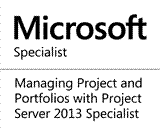 Microsoft Project OnLine (Office 365)Microsoft Project Professional 2013 2010, 2007NQI Orchestra 2.9.5SharePoint Foundation Microsoft Office SharePoint ServerMicrosoft SQL Server 2012, 2008 R2, 2005Microsoft Reporting  & Analysis ServicesWindows Server 2008 R2Gestion de projet : coaching et animation de cours en intra et inter entrepriseFrançais langue maternelleAnglais courantEcole des Hautes Etudes Commerciales (HEC Paris), promotion 1981 Microsoft University Entreprise Project Management Envisionning  Microsoft University Entreprise Project Management Planning 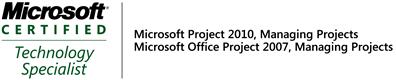 certification 74-344 MCTS Managing Programs and Project with Microsoft Project Server 2013certification 70-178 MCTS Managing Project with Microsoft Project 2010 Certifié 70-632 Microsoft Technology Specialist – Managing Project with Microsoft Project 2007